УтверждаюПредседатель тендерной комиссии_______________________М. Каблашев _______________________ «25» июня 2019 года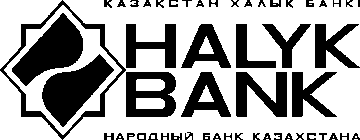 ТЕНДЕРНАЯ ДОКУМЕНТАЦИЯАО «Народный Банк Казахстана» (далее - Банк) 24 сентября 2019 года проводит открытый тендер через систему электронных торгов по выбору поставщика оригинальных расходных материалов для печатной техники производства компаний «Xerox» (картриджей, тонеров, комплектующих частей и т.д.) для Банка и АО «Altynbank» (далее - дочерний банк).Перечень и ориентировочные объемы закупаемых расходных материалов, технические спецификации приведены в приложении 1 к тендерной документации.Сроки поставки расходных материалов – поквартально в течении 30 календарных дней от даты поступления заявки, в течение 18 месяцев от даты заключения договора, по заявкам Банка или дочернего банка. Заявки на поставку расходных материалов к печатной технике подаются в первом месяце каждого квартала.Условия поставки расходных материалов - DDP областные (региональные) филиалы, в соответствии с ИНКОТЕРМС 2010. Адреса складов областных (региональных) филиалов Банка для поставки расходных материалов приведены в приложении 1 к тендерной документации.Условия оплаты:Базовые условия – ежеквартально, по факту поставки расходных материалов;Другие альтернативные варианты по предложению потенциального поставщика.Ценовые предложения потенциальных поставщиков должны быть предоставлены в долларах США. Договор будет заключен в тенге, на сумму эквивалентную предложению в долларах США по средневзвешенному биржевому курсу тенге к доллару США, сложившемуся на утренней сессии на Казахстанской фондовой бирже в дату подписания договора. Платежи по Договору подлежат индексации в случае изменения курса национальной валюты (тенге) по отношению к курсу доллара США более чем на 10 % от существовавшего на момент заключения Договора курса по средневзвешенному курсу Казахстанской фондовой биржи на день оплаты.Оплата расходных материалов, согласно условиям договора, будет производиться перечислением денежных средств на счет поставщика открытый в АО «Народный Банк Казахстана» на момент подписания договора либо на счет поставщика, ранее открытый в АО «Народный Банк Казахстана».Срок действия тендерной заявки 60 календарных дней со дня вскрытия конвертов с тендерными заявками.Обязательные требования к потенциальным поставщикам: обладать профессиональной компетенцией и опытом поставки расходных материалов для копировально-множительной техники не менее 3-х лет, иметь необходимые финансовые, материальные и трудовые ресурсы для исполнения обязательств в соответствии с договором поставки;являться платежеспособным, не подлежать ликвидации, на его имущество не должен быть наложен арест, его финансово-хозяйственная деятельность не должна быть приостановлена в установленном законодательством Республики Казахстан порядке;выполнять свои обязательства по уплате налогов и других обязательных платежей в бюджет на момент подачи заявки на участие в тендере и на момент заключения договора о закупках;отсутствие судебных исков/претензий со стороны АО «Народный Банк Казахстана» по ранее заключенным договорам;  наличие собственных складских помещений и складских запасов на территории РК;на расходные материалы должна быть фирменная гарантия 2 года;отгрузка товара без предварительной предоплаты;наличие не менее трех рекомендательных писем от заказчиков за 2015 -2019 годы;при поставке оригинальных расходных материалов потенциальный поставщик должен иметь письмо об авторизации от представительств фирмы-производителя на право участия в тендере. Допускается предоставление писем об авторизации от официальных дилеров фирм-производителей, при предоставлении подтверждающих документов, что фирма является дилером. В случае географической удалённости указанных представительств и дилеров от Алматы, допускается предоставление копий требуемых документов, с предоставлением оригиналов в течение 10 календарных дней с момента завершения тендера;замена Товара, не соответствующего условиям Договора в случае обнаружении Покупателем несоответствия;обязательный охват лота – 100%.7. Потенциальный Поставщик несет все расходы, связанные с подготовкой и подачей своей тендерной заявкой, а Банк и тендерная комиссия не отвечает и не несет обязательства по этим расходам, независимо от характера проведения и результатов тендера.8. Язык тендерной заявки – русский, по желанию - государственный.9. Потенциальные поставщики, участвующие в тендере, вносят обеспечение тендерной заявки. Обеспечение тендерной заявки – перечисление на расчётный счёт АО «Народный Банк Казахстана» денежных средств в размере 500 000,00 тенге (BANKZ146010005000000001, БИК HSBKKZKX, БИН 940140000385, КБе 14 в АО «Народный Банк Казахстана»).  В счёте в обязательном порядке указать, на какие цели перечисляются денежные средства: «Обеспечение тендерной заявки на участие в тендере выбору поставщика оригинальных расходных материалов для печатной техники «Xerox»». Обеспечение должно быть предоставлено в тенге.	Обеспечение тендерной заявки, внесённое участниками тендера, возвращается потенциальному поставщику в следующих случаях:отклонения тендерной заявки как не отвечающей требованиям тендерной документации;отзыва тендерной заявки до истечения окончательного срока приема представления тендерных заявок;прекращения Банком тендерных процедур без определения победителя тендера;непризнания потенциального поставщика (подрядчика) победителем тендера;вступления в силу договора о закупках, заключенного с данным потенциальным поставщиком (подрядчиком);окончания срока действия тендерной заявки потенциального поставщика (подрядчика).		Обеспечение тендерной заявки возвращается потенциальному поставщику в течении десяти рабочих дней на основе письма предоставленного потенциальным поставщиком о возврате внесенного обеспечения с указанием реквизитов, на которые необходимо осуществить возврат.	Обеспечение тендерной заявки не возвращается потенциальному поставщику, представившему тендерную заявку и соответствующее обеспечение в случаях, если:участие в тендере прекращается по причине отзыва или несогласованного изменения тендерной заявки по истечении окончательного срока представления тендерной заявки;потенциальный поставщик (подрядчик) не подписал договор о закупках, будучи определенным победителем тендера, в сроки, указанные в тендерной документации.При рассмотрении ценовых предложений тендерных заявок Банк оставляет за собой право вести переговоры с потенциальными поставщиками по улучшению цены заявки, условий оплаты и сроков поставки.Процедура проведения тендера:регистрация потенциальных поставщиков на электронной тендерной площадке (ЭТП) «Halykgroup» (регистрация потенциального поставщика производится в течение 5-ти рабочих дней с момента подачи регистрационных данных потенциальным поставщиком);завершение регистрации и окончательный срок представления тендерных заявок до 9-00 часов 19 сентября 2019 года (за 4 рабочих дня до даты проведения торгов);допуск потенциальных поставщиков к участию в торгах;проведение торгов – 24 сентября 2019 года с 16-00 до 17-00 часов;рассмотрение тендерной комиссией/Руководством Банка скорректированных предложений потенциальных поставщиков, проведение очных торгов, подведение результатов тендера;рассмотрение результатов тендера Правлением Банка. Критерии оценки тендерных заявок:соответствие потенциального поставщика квалификационным требованиям тендерной документации и обязательным требованиям, предъявляемым к потенциальным поставщикам;предлагаемая цена и условия оплаты;опыт поставки расходных материалов.Комиссия вправе определять двух и более победителей по лоту закупаемых расходных материалов, с разделением номенклатуры закупаемых расходных материалов между ними в соответствии с лучшей ценой.Комиссия вправе не раскрывать информацию, касающуюся рассмотрения, оценки и сопоставления тендерных заявок потенциальным поставщикам или любому другому лицу, официально не участвующему в рассмотрении, оценке и сопоставлении тендерных заявок.Банк вправе отменить или отложить проведение тендера с письменным уведомлением потенциальных поставщиков, представивших тендерные заявки, о его отмене или переносе с указанием новой даты проведения тендера. Потенциальный поставщик имеет право изменять или отзывать свою заявку до истечения окончательного срока предоставления тендерных заявок.Вопрос об определении победителя тендера будет рассмотрен Правлением Банка. Правление Банка вправе не утвердить результаты тендера, в связи с чем, тендер признается несостоявшимся. Правление Банка не обязано указывать участникам причины признания тендера несостоявшимся. По своему усмотрению Банк вправе провести новый тендер или определить иной способ закупки. В данном случае договор по итогам тендера заключаться не будет. При этом участникам тендера не будут возмещаться какие-либо суммы, затраченные на подготовку своей тендерной заявки за исключением обеспечения тендерной заявки.Договор на поставку расходных материалов для АО «Народный Банк Казахстана» (Головной банк и его областные/региональные филиалы) будет заключен победителем тендера с Головным банком.Договор на поставку расходных материалов для АО «Altyn bank» будет заключаться победителем тендера с дочерним банком.Срок заключения договора о закупках не может быть более 30 (тридцати) календарных дней со дня направления потенциальному поставщику уведомления о признании его тендерной заявки выигрышной и проекта договора о закупках.Если потенциальный поставщик, предложение которого принято Банком, не подписывает договор в установленные сроки или если заключенный договор, расторгнут в связи с невыполнением потенциальным поставщиком своих обязательств, Банк вправе заключить договор с другим участником тендера, предложение которого является наиболее предпочтительным, либо признать тендер несостоявшимся.Перечень документов, предоставляемых потенциальным поставщиком в тендерной заявке (прикрепляются на ЭТП в срок до 9-00 часов 19 сентября 2019г.):бухгалтерский баланс за 2018 год, подписанный первым руководителем, главным бухгалтером, скрепленный печатью потенциального поставщика;  копии деклараций за 2017-2018г.г., по корпоративному подоходному налогу по форме 100.00 без приложений;техническая спецификация (согласно приложению 1);при поставке оригинальных расходных материалов потенциальный поставщик должен предоставить оригинал или нотариально заверенную копию авторизационного письма от представительств фирм-производителей на право участия в тендере;перечень складских помещений потенциального поставщика в РК;рекомендательные письма за 2015 -2019 годы;доверенность (если договор от имени юридического лица подписывается не первым руководителем);документы, подтверждающие внесение обеспечения тендерной заявки (платежное поручение о перечислении денежных средств на расчетный счет АО «Народный Банк Казахстана»);письмо на возврат обеспечения тендерной заявки (приложение 4);потенциальный поставщик также предоставляет в тендерную комиссию копию таблицы цен по электронной почте.Вышеуказанные документы должны одновременно соответствовать следующим требованиям:документы должны быть отсканированы в цветном виде и хорошо читабельны;документы должны содержать все страницы, которые есть в документе (должны быть представлены в полном виде).В случае необходимости тендерная комиссия может затребовать от потенциального поставщика дополнительные сведения, документы по любым вопросам, имеющим отношение к тендеру.Место проведения электронных торгов - электронная тендерная площадка «Halykgroup», web-сайт www.e-tender.kz.  Дата и время проведения торгов – 24 сентября 2019г., с 16-00 до 17-00 часов.Минимальный шаг торгов – 50 долларов США.Потенциальными поставщиками в тендерном предложении должна быть указана общая стоимость по лоту в долларах США с учетом НДС. В течение одного рабочего дня после завершения торгов участниками должны быть предоставлены ценовые предложения на минимальную стоимость, предложенную по результатам электронных торгов, согласно приложениям 2, 3 к тендерной документации, путем направления его секретарю тендерной комиссии на e-mail: tender@halykbank.kz.При рассмотрении ценовых предложений тендерных заявок Банк оставляет за собой право вести переговоры с потенциальными поставщиками по улучшению общей стоимости заявки, условий оплаты. Справки по телефону: (727)2442230.Контактные лица:Начальник управления ИТ логистики – Слесарев Е.С., тел. (727) 3301300, вн. 01300.Секретарь тендерной комиссии – Тургаева Л.А., тел. (727)2442230, вн. 02230. Потенциальные поставщики – участники тендера могут обратиться в Департамент безопасности Банка по контактному телефону 8 (727) 2596878 по вопросам нарушения процедуры проведения тендера или других замечаний.Обжалование действий (бездействия) комиссии допускается на любом этапе проведения тендера, но не позднее 10 (десяти) рабочих дней со дня подведения комиссией результатов тендера. ___________________Приложение 1 к тендерной документацииТЕХНИЧЕСКАЯ СПЕЦИФИКАЦИЯРасходные материалы для печатной техникиОсновные требования к картриджам:отгрузка товара без предварительной предоплаты. в стоимость расходных материалов включены все налоги и расходы на перевозку по регионам Казахстана до конечного пункта получения.картриджи не должны быть ранее использованными, восстановленными, пере заправленными, произведёнными с заменой комплектующих.картриджи должны быть: новые, иметь чёткий отпечаток, иметь предохранительную чеку, запакованы в герметичную упаковку, помещён в индивидуальную картонную коробку, снабжённую в зависимости от модели, вкладышами, исключающими его перемещение внутри коробки, маркировка упаковки должна строго соответствовать маркировке товара, соответствовать ресурсу по ISO/IEC 19752.упаковка не должна содержать вскрытий, вмятин, порезов (оригинальный картридж – картридж, произведённый фирмой производителем данной техники, аналог картриджа – картридж, произведённый другой фирмой не являющейся производителем данной техники). на коробке должны присутствовать логотип фирмы-изготовителя и элементы защиты от подделок (голограммы, защитные пломбы, марки, микротекст и др.) и указаны модели аппаратов, для которых они предназначены.Требования к оригинальным картриджам:поставка должна быть в оригинальной упаковке фирмы производителя;производственный код на упаковке, должен совпадать с производственным кодом на самом картридже;в подтверждение оригинальности происхождения картриджей все коробки картриджей должны быть оснащены защитной наклейкой - голограммой с изменяющимся цветом в зависимости, под каким углом на неё посмотреть.Оригинальные расходные материалы для печатной техники производства компании «Xerox»:Примечание:Перечень и объем закупаемых расходных материалов каждой квартальной партии уточняется Банком и оформляется в виде заявки.В течение срока действия договора, потребность в расходных материалах может быть увеличена ориентировочно на 25%. Потенциальный поставщик при подаче тендерной заявки в Банк должен предусмотреть поставку вышеуказанного дополнительного объема расходных материалов по ценам, заявленным в тендерной заявке.Таблица №1 Адреса поставки расходных материалов в АО «Народный Банк Казахстана»Приложение 2 к тендерной документации Тендерное предложение Оригинальные расходные материалы для печатной техники производства компании «Xerox»Наименование потенциального поставщика_______________________________________________________________________________________________________________________________________________________________Наименование предмета тендера __________________________________________________________________________________________________________________________________________________________________________Предлагаемые УСЛОВИЯ заключения договора:1. Общая стоимость расходных материалов для печатной техники в долларах США с НДС (цифрами и прописью): _____________________________________________________________________________________________________________________________________________________2. Условия оплаты: _____________________________________________________________________________________3. Сроки поставки товара:_____________________________________________________________________________________4. Предлагаем следующие альтернативные условия платежа_____________________________________________________________________________________  (перечисляются альтернативные условия платежа, если таковые имеются)____________________________________________________________ или другие условия (перечислить: ____________________________________________________________)и при этом предоставляем ценовую скидку в размере ____ (%) от стоимости лота.5. Охват Лота № 100 %.6. Гарантийный срок _________________________________________________________7. Срок действия тендерной заявки___________________________________________________8. По итогам года потребность в расходных материалах может быть увеличена Банком ориентировочно на 25%. Настоящим подтверждаем поставку вышеуказанного дополнительного объема расходных материалов по ценам, заявленным в тендерной заявке, согласно условиям прилагаемого проекта договора. 9. Сопутствующие услуги (означают любые вспомогательные или дополнительные услуги, подлежащие выполнению потенциальным поставщиком) _____________________________________________________________________________________________________________________10. Мы ознакомлены с условиями проекта договора и готовы подписать его в течение ___ календарных дней от даты уведомления о признании нашей тендерной заявки выигрышной (но не более 30 календарных дней).Приложения:Таблица цен, Приложение №4-1; Другие сведения (по инициативе Заказчика)___________________                          ___________________                                        (должность)                                               (Ф.И.О.)М.П.Приложение 3 к тендерной документации ТАБЛИЦА ЦЕНтендерной заявки потенциального поставщика «Оригинальные расходные материалы для печатной техники производства компании «Xerox»___________________________________________________________________________(наименование потенциального поставщика)Общая стоимость расходных материалов _________________ в долларах США на условиях DDP областные (региональные) филиалы в соответствии с ИНКОТЕРМС 2010, включает все расходы потенциального поставщика на транспортировку, страхование, уплату таможенных пошлин, НДС и других налогов, платежей и сборов, стоимость комплектующих деталей, обязательных запасных частей и обслуживания в течение начального срока эксплуатации на единицу измерения и другие расходы. Потенциальный поставщик вправе указать другие расходы._______________ 					    ___________________  (Подпись)						(Должность, фамилия, и.о.)                                                           М.П.Приложение 4 к тендерной документацииИсх. №, датаТендерной комиссииАО «Народный Банк Казахстана»Республика Казахстан, г. Алматы, пр. Аль-Фараби, д. 40Письмона возврат обеспечения тендерной заявкиНастоящим письмом ____________________________________________________________                                         (наименование потенциального поставщика (подрядчика))просит осуществить возврат денежных средств в размере ________________, перечисленных в качестве обеспечения тендерной заявки на участие в тендере_____________________________________________________________________________________   (наименование объекта и предмета тендера)по платёжному поручению № _____ от ________________ на следующие реквизиты:                                                                    (число, месяц, год)Для резидентов:БИН/ИИНИИКБИК Банк получателяДля нерезидентов:BeneficiaryAccount of beneficiaryСorrespondent bank           SWIFTAccount With Institution
SWIFTПеревод денежных средств осуществить за счет ____________________________________.                                                                                         (указать наименование компании)___________________  ______________________________
    (должность)        	                            (подпись)                                      (фамилия, имя, отчество)М.П.Приложение 5 к тендерной документации Проект 	ДОГОВОР №г. Алматы								 «     »  ____________ 2019 годаАО «Народный Банк Казахстана», юридическое лицо, созданное и зарегистрированное в соответствии с законодательством Республики Казахстан, с местом нахождения по адресу: Республика Казахстан, А26М3К5, г. Алматы, р-н Медеуский, пр. Аль-Фараби, д. 40, именуемое в дальнейшем «Покупатель»,в лице Заместителя Председателя Правления Каблашева М.Н., действующего на основании Доверенности № 431/3 от 4 марта 2019 года, с одной стороны, и АО/ТОО «….», юридическое лицо, созданное и зарегистрированное в соответствии с законодательством Республики Казахстан, с местом нахождения по адресу:….. , именуемое в дальнейшем «Поставщик», в лице директора…..,действующего на основании Устава, с другой стороны.Покупатель и Поставщик, в дальнейшем, также именуются совместно как «Стороны», а по отдельности - «Сторона» заключили настоящий Договор о нижеследующем.1. Предмет Договора1.1.	Поставщик обязуется передавать в собственность Покупателя расходные материалы для печатной техники, указанные в Приложении 1 к Договору (далее – «Товар») по заказам-заявкам, оформленным в соответствии с Приложением 2 к Договору, а Покупатель обязуется принимать Товар и оплачивать его стоимость в порядке и на условиях, определенных Договором. Ассортимент, наименование и цена Товара, указаны в Приложении 1 к Договору. Покупатель направляет заказ-заявку Поставщику с указанием ассортимента, количества, стоимости и места поставки Товара.1.2.	Поставщик производит отгрузку Товара по заказам-заявкам Покупателя партиями в период действия Договора. 1.3.	Поставка Оборудования производится Поставщиком в соответствии с базисными условиями DDP (Инкотермс 2010) головной офис, областные и региональные филиалы Покупателя.2. Цена Договора и условия платежей2.1.	Цена Договора не должна превышать сумму в размере ХХХ,ХХ  (ХХХ) тенге ХХ тиын. Цены за единицу Товара на поставляемый Товар, указанные в Приложениях, включают в себя сумму НДС, подлежащую уплате в соответствии с налоговым законодательством Республики Казахстан, транспортные расходы, расходы, связанные с получением сертификатов и других документов, а также прочие расходы, налоги и пошлины, взимаемые в связи с исполнением Договора. 2.2.	Платежи по Договору подлежат индексации в случае изменения курса национальной валюты (тенге) по отношению к курсу доллара США более чем на 10 (десять) % от существовавшего на момент заключения настоящего Договора курса. Курс тенге к доллару США определяется средневзвешенным курсом тенге к доллару США, сложившемся на утренней сессии Казахстанской фондовой бирже на дату заключения Договора или выставления счета на оплату. При этом цена Договора (стоимость поставляемого Товара) подлежит соответствующей пропорциональной корректировке по письменному требованию заинтересованной Стороны, независимо от согласия второй Стороны. Данная корректировка не влечет изменения иных условий Договора, и не может трактоваться как основание для прекращения Договора. Корректировка производится по следующей формуле:Со = Сд * (Ко/Кд), гдеСо – Сумма к оплате;Сд – Стоимость единицы Товара в тенге согласно Приложения 1 к Договору, рассчитанная в соответствии с настоящим Договором, с учетом всех применимых налогов и других обязательных платежей.Ко – средневзвешенный курс тенге к доллару США, сложившийся на утренней (основной) сессии Казахстанской фондовой биржи на дату выставления Поставщиком счёта на оплату.Кд – средневзвешенный курс тенге к доллару США, сложившийся на утренней (основной) сессии Казахстанской фондовой биржи на дату подписания Договора.2.3.	Покупатель осуществляет оплату стоимости Товара по факту поставки  каждой партии Товара, после подписания Сторонами сводного Акта приема-передачи Товара, в течение 10 (десять) рабочих дней со дня предоставления Поставщиком расходной накладной и счета-фактуры.2.4.	Оплата по Договору осуществляется путем перевода денег на банковский счет Поставщика, указанный в разделе 13 Договора.3. Права и обязанности Сторон3.1.	Покупатель обязуется:3.1.1.	в случае надлежащего исполнения всех обязательств Поставщиком в соответствии с условиями Договора принять Товар, а также оплатить его стоимость; подписать соответствующий сводный Акт приема–передачи Товара или предоставить мотивированный отказ от приема Товара в сроки, установленные разделом 4 Договора; предоставлять заказы-заявки Поставщику в соответствии с Приложением 2 к Договору; надлежащим образом выполнить все свои иные обязательства по Договору. 3.2.	Поставщик обязуется:поставить Покупателю Товар надлежащего качества и в установленном Приложением 2 к Договору количестве свободным от любых прав третьих лиц в отношении Товара в срок, установленный пунктом 4.1 Договора;оплатить все расходы, связанные с транспортировкой, страхованием Товара, уплатой таможенных пошлин и других платежей в соответствии с законодательством Республики Казахстан;передать Покупателю необходимую техническую документацию на Товар, сертификат происхождения, а также сертификат соответствия в случае если Товар подлежит обязательной сертификации;в случае отказа Покупателя от приемки Товара по основаниям, предусмотренным Договором, забрать Товар у Покупателя в течение 10 (десять) календарных дней со дня направления Покупателем Поставщику соответствующего требования. По истечении указанного срока, Покупатель не будет нести риски, указанные в пункте 6.1 Договора;на расходные материалы, не указанные в Приложении 1 к Договору, предоставить скидку в размере 20% (двадцать процентов) от прайс листа Поставщика, действующего на момент получения соответствующего заказа-заявки.3.2.6.	надлежащим образом выполнить все свои иные обязательства по Договору.3.3.	Покупатель вправе:3.3.1.	в случае обнаружения фактов брака в Товаре при приеме и использовании требовать от Поставщика без взимания дополнительной оплаты, замены Товара на аналогичный, соответствующего качества, в сроки, предусмотренные Договором;3.3.2.	отказаться от Договора в случае, если срок поставки Товара просрочен более чем на 30 (тридцать) календарных дней;3.3.3.	в случае если из-за обстоятельств непреодолимой силы задержка поставки Товара составит более 30 (тридцать) календарных дней - отказаться от Договора, уведомив об этом Поставщика за 10 (десять) календарных дней с условием проведения Сторонами взаиморасчетов по поставленному Товару;3.3.4.	в случае наличия замечаний к Товару не подписывать сводный Акт приема-передачи Товара, предоставив Поставщику мотивированный письменный отказ от его подписанияв сроки, установленные разделом 4 Договора; 3.3.5.	требовать от Поставщика надлежащего исполнения условий Договора.3.4.	Поставщик вправе:требовать от Покупателя подписания сводного Акта приема - передачи Товара или предоставления мотивированного отказа от приема Товара в сроки, установленные разделом 4 Договора;требовать от Покупателя надлежащего исполнения условий Договора.4. Условия и сроки передачи Товара4.1.	Место поставки Товара указывается в заказе-заявке Покупателя. Адреса поставки указаны в Приложении 3 к Договору. Датами поставки Товара считаются дни подписания накладных уполномоченными представителями областных (региональных) филиалов Покупателя. Поставка Товара должна быть осуществлена в течение 30 (тридцать) календарных дней, с момента поступления заказа-заявки от Покупателя. 4.2.	Передача Товара Поставщиком производится на складах головного офиса, областных и региональных филиалов Покупателя через уполномоченных представителей Сторон или путем доставки курьерской компанией. Прием-передача Товара состоит в проверке соответствия данных о Товаре, его физического наличия, а также в проверке комплектности Товара и его качества. Прием Товара осуществляется в течение 3 (три) рабочих дней от даты поступления Товара в областные (региональные) филиалы Покупателя. При этом счета-фактуры и накладные оформляются в 3 (три) экземплярах. 2 (два) экземпляра накладных и счетов-фактур направляются Поставщиком в областные и региональные филиалы, 1 (один) экземпляр накладных, которые будут подписаны и возвращены Поставщику, направляются Поставщиком в Головной офис Покупателя.4.3.	После поставки Товара в головной офис, областные и региональные филиалы в течение 3 (три) рабочих дней от даты поступления, филиалы в лице уполномоченных лиц подписывают накладные и отправляют сканированные копии подписанных документов по электронной почте обратно Поставщику и в Головной офис, а оригиналы документов отправляют в Головной офис Покупателя. 4.4.	Сводный Акт приема-передачи Товара, а также 1 (один) экземпляр накладных подписываются уполномоченными представителями Сторон в Головном офисе Покупателя в течение 10 (десять) рабочих дней со дня предоставления Товара по адресам и получения Головным офисом Покупателя оригиналов накладных и счетов фактур от филиалов, указанных в Приложении 2 к Договору при отсутствии замечаний к Товару.4.5.	В случае если при проверке Товара будет обнаружено несоответствие Товара условиям Договора, Покупатель вправе отказаться от подписания накладной с обязательным письменным уведомлением Поставщика в течение 5 (пять) рабочих дней со дня такого отказа, а Поставщик обязан исправить все неполадки и повторно предложить Товар, подлежащий приемке, в течение 15 (пятнадцать) календарных дней после получения от Покупателя письменного отказа от приема Товара. 4.6.	Поставщик передает Покупателю Товар, который прошел в соответствии с законодательством Республики Казахстан надлежащее таможенное оформление, и на дату поставки Товара свободен от любых налогов, таможенных платежей и сборов в соответствии с действующим законодательством Республики Казахстан.5. Качество Товара5.1.	Поставщик гарантирует Покупателю предоставление Товара надлежащего качества. 5.2.	Поставщик гарантирует, что Товар является новым, без дефектов и соответствует техническим спецификациям. 5.3.	В случае обнаружения дефектов или иных недостатков в Товаре, замена Товара или его составных частей должны быть осуществлены в согласованные Сторонами сроки, но в любом случае не позднее 30 (тридцать) календарных дней с момента уведомления Поставщика.5.4.	Поставщик несет все расходы, связанные с исполнением своих обязательств по разделу 5 Договора, включая, но, не ограничиваясь расходами по доставке Товара до места проведения ремонта и/или замены, а также обратно к месту эксплуатации Товара. 5.5.	Гарантийный срок на Товар составляет 24 (двадцать четыре) месяца и исчисляется с момента подписания Сводного акта приема-передачи Товара.6. Риски и право собственности6.1.	Риск случайной гибели или случайного повреждения Товара переходит от Поставщика к Покупателю после поступления Товара на место поставки согласно пункту 4.1 Договора и подписания Покупателем Акта приема-передачи Товара. 6.2.	Право собственности на Товар переходит от Поставщика к Покупателю после полной оплаты Товара.7. Ответственность Сторон7.1.	В случае нарушения срока поставки любой партии Товара, указанного в пункте 4.1 Договора, Поставщик уплачивает Покупателю пеню в размере 0,5% (ноль целых пять десятых процента) от стоимости не поставленного Товара за каждый календарный день просрочки. 7.2.	При нарушении срока, установленного пунктом 2.3 Договора, Покупатель уплачивает Поставщику пеню в размере 0,5% (ноль целых пять десятых процента) от суммы, подлежащей к оплате, за каждый календарный день просрочки. 7.3.	Поставщик обязан возместить Покупателю понесенные им расходы в случае изъятия Товара у Покупателя третьими лицами в соответствии с требованиями действующего законодательства Республики Казахстан по обстоятельствам, не зависящим от Покупателя и не обусловленным его действиями.7.4.	За просрочку исполнения обязанностей, предусмотренных пунктами 4.5 и 5.3 Договора, Поставщик уплачивает Покупателю пеню в размере 0,5% (ноль целых пять десятых процента) от стоимости несоответствующего условиям Договора/некачественного Товара за каждый календарный день просрочки.7.5.	В случае если по истечении 30 (тридцати) календарных дней со дня, когда Товар должен быть поставлен Поставщиком в соответствии с Договором, Товар не будет поставлен или будет поставлен им в неполном объеме, Поставщик уплачивает Покупателю штраф в размере 5% (пять процентов) от цены поставляемого Товара.7.6.	Поставщик соглашается с тем, что сумма неустойки, которую он обязан уплатить Покупателю в соответствии с настоящим разделом Договора, может быть без согласия Поставщика зачтена Покупателем в счет платежей, причитающихся Поставщику в соответствии с Договором. До использования зачета Покупатель уведомляет Поставщика.8. Обстоятельства непреодолимой силы (форс-мажор)8.1.	Сторона освобождается от ответственности за полное или частичное невыполнение обязательств по Договору, если докажет, что надлежащее исполнение оказалось невозможным вследствие наступления обстоятельств непреодолимой силы, т.е. чрезвычайных и непредотвратимых при данных условиях обстоятельств, включая, но не ограничиваясь: войны, беспорядки, забастовки, пожары, взрывы, наводнения и иные стихийные бедствия, независимо от места происшествия события, решения любого государственного органа, запрещающие выполнение Договора, и другие обстоятельства непреодолимой силы (далее – «Форс-мажор»), при условии, что обстоятельства Форс-мажора непосредственно повлияли на выполнение обязательств по Договору. 8.2.	При возникновении обстоятельств Форс-мажора Сторона, чье выполнение каких-либо обязательств в соответствии с Договором оказалось невозможным в силу наступления обстоятельств Форс-мажора, должна незамедлительно (не позднее 3 (три) рабочих дней после наступления обстоятельств Форс-мажора) уведомить об этом другую Сторону в письменной форме и предпринять все возможные действия для того, чтобы снизить потери или ущерб в отношении другой Стороны и восстановить свою способность выполнять обязательства по Договору. Не уведомление или несвоевременное уведомление лишает Сторону права ссылаться на любое обстоятельство непреодолимой силы как на основание, освобождающее от ответственности за неисполнения обязательств по Договору, за исключением случаев, когда такое не уведомление или несвоевременное уведомление прямо вызвано соответствующим обстоятельством Форс-мажора. 8.3.	Срок исполнения обязательств по Договору отодвигается соразмерно времени, в течение которого действовали обстоятельства непреодолимой силы, а также последствия, вызванные этими обстоятельствами. Если невозможность полного или частичного исполнения Сторонами обязательств по Договору в связи с наступлением обстоятельств непреодолимой силы будет существовать свыше 30 (тридцать) календарных дней, то Стороны вправе расторгнуть Договор. В этом случае, Стороны обязуются произвести окончательный взаиморасчет в течение 10 (десять) рабочих дней со дня расторжения Договора по вышеуказанным обстоятельствам.8.4.	В течение 3 (три) календарных дней со дня прекращения обстоятельств Форс-мажора, вовлеченная в него Сторона должна письменно уведомить другую Сторону о прекращении обстоятельств Форс-мажора и обязана возобновить исполнение своих обязательств по Договору. 8.5.	Уведомление о начале и о прекращении обстоятельств Форс-мажора должно подтверждаться документом соответствующего государственного органа или компетентной организации. В случае если обстоятельства Форс-мажора носят общеизвестный характер и широко освещаются в средствах массовой информации, то предоставление вышеуказанного документа не обязательно.9. Конфиденциальность9.1. Каждая из Сторон Договора обязуется не разглашать третьим лицам условия Договора, а также сохранять строгую конфиденциальность финансовой, коммерческой и прочей информации (далее – «Конфиденциальная информация»), полученной от другой Стороны в ходе ведения переговоров, заключения и исполнения Договора. 9.2.	Режим охраны Конфиденциальной информации Стороны соблюдают путём уведомления любого и каждого своего работника и должностного лица о неразглашении Конфиденциальной информации другой стороны, в случае, если такая информация стала или будет ему доступна в силу исполнения своих служебных обязанностей. При этом в уведомлении Стороны ставят в известность своих работников и должностных лиц, что за разглашение конфиденциальной информации другой Стороны, такой работник или должностное лицо несут ответственность в соответствии с законодательством Республики Казахстан.9.3.	Передача Конфиденциальной информации третьим лицам, опубликование или разглашение возможны только с предварительного письменного согласия другой Стороны, а также по требованию прямо уполномоченных законодательством Республики Казахстан на получение такой информации органов и должностных лиц. 9.4.	В случае если Сторона намеревается раскрыть Конфиденциальную информацию третьим лицам, она должна уведомить об этом другую Сторону, являющуюся собственником Конфиденциальной информации, и получить ее предварительное письменное согласие на такое раскрытие; в случае получения такого письменного согласия на раскрытие Конфиденциальной информации у обладателя такой информации, получить заблаговременно от третьего лица письменное обязательство о соблюдении требований неразглашения предоставляемой ему Конфиденциальной информации. 10. Порядок разрешения споров10.1.	Все споры и разногласия, которые могут возникнуть по Договору или имеют к нему отношение, Стороны разрешают путем переговоров. 10.2.	В случае если Стороны не достигнут соглашения, то Стороны разрешают разногласия и споры в соответствии с действующим законодательством Республики Казахстан. 11. Уведомления11.1.	Все уведомления и другие сообщения, требуемые или предусмотренные по Договору, должны быть составлены в письменном виде и считаются должным образом сделанными, если они будут доставлены лично по адресу участвующей Стороны, отправлены по электронной почте или по факсу.11.2.	Любое уведомление или иное сообщение, доставленное нарочно или по факсу в соответствии с требованиями, изложенными выше, считается должным образом переданным, отправленным, полученным или доставленным во всех случаях в первый рабочий день со дня его доставки адресату (с учетом наличия квитанции о доставке, расписки посыльного, а в отношении сообщения, переданного по факсу или электронной почте, подтверждения об отправке, которые служат достаточными, но не исключительными свидетельствами такой доставки) или, когда получен отказ адресата, признать факт доставки при получении.12. Заключительные положения12.1.	Договор вступает в силу с даты его подписания и действует в течение 18 (восемнадцать) месяцев, а в части взаиморасчетов -до полного исполнения Сторонами принятых на себя обязательств.12.2.	Права и обязательства Сторон по Договору не могут быть переданы третьим лицам без письменного согласия другой Стороны.12.3.	Договор представляет собой полный текст соглашения, достигнутого между Сторонами.12.4.	Договор не может быть изменен или исправлен, кроме как в случае, когда такие изменения по взаимной договоренности Сторон будут оформлены в письменном виде и подписаны Сторонами. 12.5.	Договор может быть досрочно расторгнут только по взаимному соглашению Сторон (за исключением случаев одностороннего отказа от Договора, установленных Договором) с проведением взаиморасчетов в течение 10 (десять) рабочих дней со дня достижения Сторонами такой договоренности.12.6.	Договор составлен в 2 (два) подлинных экземплярах, имеющих равную юридическую силу, по 1 (один) оригиналу Договора для каждой из Сторон. 12.7.	Все Приложения к Договору и изменения в Договор будут являться его неотъемлемыми частями в случае, если они совершены в письменной форме, подписаны уполномоченными представителями Сторон и скреплены их печатями.13. Места нахождения, банковские реквизиты и подписи СторонПриложение 1к Договору №от    2019 годаАссортимент, наименование и цена ТовараПодписи СторонПриложение 2к Договору №от    2019 года                                                                     Заказ-заявка Перечень материаловДиректор департамента ИТ инфраструктуры	_______________	________________											(фио)	Подписи СторонПриложение 3к Договору №от    2019 годаПодписи Сторон№ Наименование товаров, работ и услуг Технические характеристики товаров, работ и услугЕд. изм.Ориентировочная потребность. АО «Народный Банк Казахстана» , шт.АО «Altyn Bank» , шт.Общее кол-воп/пНаименование товаров, работ и услуг Технические характеристики товаров, работ и услугЕд. изм.Ориентировочная потребность. АО «Народный Банк Казахстана» , шт.АО «Altyn Bank» , шт.Общее кол-во12345671Тонер-картридж 106R01410Xerox WC 4250/4260шт.17172Драм-картридж 113R00755Xerox WC 4250/4260шт.553Драм-картридж 013R00591Xerox WC 5325/30/35шт.525304Тонер-картридж 006R01160 Xerox WC 5325/30/35шт.211001215Тонер-картридж 006R01046 Xerox WC 5735/5745шт.13136Драм-картридж 013R00657 чёрныйXerox WC 7120/7220шт.6287Драм-картридж 013R00658 жёлтыйXerox WC 7120/7220шт.7298Драм-картридж 013R00659 малиновыйXerox WC 7120/7220шт.4269Драм-картридж 013R00660 голубойXerox WC 7120/7220шт.52710Тонер-картридж 006R01461 Xerox WC 7120/7220шт.1742111Тонер-картридж 006R01462 Xerox WC 7120/7220шт.2142512Тонер-картридж 006R01463 Xerox WC 7120/7220шт.1241613Тонер-картридж 006R01464 Xerox WC 7120/7220шт.1541914Фьюзер в сборе 115R00085Xerox Phaser 3610/WC 3615, WC 3655шт.505015Комплект роликов 116R00003Xerox PH3610 WC3615, 3655шт.707016Фьюзер в сборе 126N00411Xerox WC 3315, 3325, Phaser 3320 шт.505017Вал переноса Xerox 022N02674Xerox WC 3315, 3325, Phaser 3320 шт.262618Ролик захвата в сборе из кассеты 130N01677Xerox WC 3315, 3325, Phaser 3320 шт.919119Ролик отделения в сборе 050N00649Xerox WC 3315, 3325, Phaser 3320 шт.656520Ролик подачи бумаги в сборе 130N01760Xerox Phaser 3052, 3260 WC 3215, 3225шт.797921Фьюзер  126N00431Xerox Phaser 3052, 3260 WC 3215, 3225шт.454522Ролик переноса 022N02803Xerox Phaser 3052, 3260 WC 3215, 3225шт.252523Узел тормозного ролика 050N00683Xerox Phaser 3052, 3260 WC 3215, 3225шт.636324Узел дуплекса 022N02676Xerox WC 3315, 3325, Phaser 3320 шт.252525Картридж Xerox 006R01683 два черныхXerox AltaLink B8045шт.20420426Печь Xerox 109R00848 в сбореXerox AltaLink B8045шт.292927Фотобарабан Xerox 013R00675Xerox AltaLink B8045шт.313128Картридж Xerox 106R03745 Xerox VersaLink C7030шт.202029Картридж Xerox 115R00128 коллектор тонераXerox VersaLink C7030шт.151530Картридж Xerox 106R03746 Xerox VersaLink C7030шт.171731Картридж Xerox 106R03747 Xerox VersaLink C7030шт.171732Картридж Xerox 106R03748 Xerox VersaLink C7030шт.171733Фьюзер Xerox 115R00115Xerox VersaLink C7030шт.2234Фотобарабан Xerox 113R00780 (по одному на каждый цвет)Xerox VersaLink C7030шт.121235Ремень сканера зубчатый 007N01704Xerox WC 3315/3325/3335/3345шт.656536Узел подачи оригиналов 604K85850Xerox Phaser WC3615шт.101037Ролик захвата ADF 57-0133-000Xerox 3220шт.909038Тормозная площадка сканера ADF 57-0103-000 Xerox 3220шт.656539Муфта регистрации 121N01247Xerox Phaser 3260 WC шт.353540Муфта подачи 121N01248Xerox Phaser 3260 WC шт.404041Ролик переноса 108R01469Xerox WC 3345шт.656542Ролик подачи лотка 108R01470Xerox WC 3345шт.707043Тормозная площадка 108R01473Xerox WC 3345шт.12012044Тормозной ролик 022N02677Xerox WC 3345шт.808045Муфта 121N01219Xerox WC 3315, 3325, Phaser 3320 шт.101046Муфта 121N01220Xerox WC 3315, 3325, Phaser 3320 шт.101047Тонер картридж 106R03693 Xerox Color 6510Nшт.7748Тонер картридж 106R03694  Xerox Color 6510Nшт.5549Тонер картридж 106R03695  Xerox Color 6510Nшт.5550Тонер картридж 106R03488 Xerox Color 6510Nшт.2251Принт картридж 108R01420 Xerox Color 6510Nшт.2252Принт картридж 108R01417 Xerox Color 6510Nшт.2253Принт картридж 108R01418 Xerox Color 6510Nшт.2254Принт картридж 108R01419 Xerox Color 6510Nшт.2255Сборник отработанного тонера  108R01416Xerox Color 6510Nшт.2256Контейнер для отработанного тонера 008R13089Xerox WC 7120/7220/7225шт.8857Фьюзер в сборе 008R13088 Xerox WC 7120/7220шт.3358Фьюзер  002N02806Xerox WC 4250/4260шт.5159Фьюзер 126K29403Xerox WC 5325шт.2260Модули ксерографии 113R00673 Xerox WC 5735/5745шт.7761Фьюзер 109R00751Xerox WC 5735/5745шт.2262Фотобарабан 113R00672Xerox WC 5735/5745шт.2263Набор роликов подачи 604K56080Xerox WC 5325/7120шт.6664Ролик подачи (MSI) 059K66541Xerox WC 7120/7220/7225шт.2265Набор роликов подачи 604K58410Xerox WC 5325/7120шт.10666Ролики подачи бумаги 022N02232 Xerox WC 4250шт.2267Ролик подачи ADF 130N01551Xerox WC 4250шт.2268Ролики подачи бумаги 059K69800Xerox WC 5745шт.4469Ролики подачи ADF 113R00718Xerox WC 5745шт.3370Узел роликов захвата/подачи/отделения DADF 113R00717Xerox WC 5745шт.3371Тонер-картридж 106R02732 Xerox WC 3615 DNшт.7772Драм-картридж 113R00773Xerox WC 3615, 3655 DN, Phaser 3610шт.1010ИтогоИтогоИтого1 8731492 022Наим. филиалаАдресаАкмолинский ОФC01P3F3, г. Кокшетау, ул. М.Горького 33 (пр. Н. Назарбаева, 33)Актюбинский ОФD00F9P6, г. Актобе, 12 мкр-н д 16"Б"Алматинский ОФА15Р3Х3, г. Алматы, ул. Розыбакиева 97Астанинский РФZ01F9G6, г. Астана, микрорайон ЖАСТАР, переулок Жумабек Ташенов, здание 6Атырауский ОФЕ02М1В5, г. Атырау, пр. Сатпаева 4Байконырский РФN10A1T2, г. Байконыр, ул. Горького, 16Балхашский РФM10A5A7, г. Балхаш, мкр.  Шашубая Кошкарбаева, здание 15АВосточно-Казахстанский ОФF02G0B9, г. Усть-Каменогорск, ул. Горького 57АГоловной банкА26М3К5 г. Алматы, , пр. Аль-Фараби, 40Жамбылский ОФH01E2X1, г. Тараз, пр. Жамбыла 145Жанаозенский РФR10B8Y3 г. Жанаозен, мкр. Жалын, 15Жезказганский РФM13X0G0,  г. Жезказган, ул. Гагарина 32 "А"Западно-Казахстанский ОФL01P1Y4, г. Уральск, пр. Достык 194/1Карагандинский ОФМ02E3D7, г. Караганда, ул. Тишбека Аханова, строение 56Костанайский ОФP01F5G0, г. Костанай, ул. Тәуелсіздік  146Кызылординский ОФN02C3Y2, г. Кызылорда, ул. Казбек би 5Мангистауский ОФR00D6M1, г. Актау, м-н 9, дом 6Павлодарский ОФS03K6D4, г. Павлодар, ул. Лермонтова 1/11Северо-Казахстанский ОФT01H0B1,  г. Петропавловск, ул. Конституции 36Семипалатинский РФF17G0E2, г. Семей, ул. Абая Кунанбаева, 109Талдыкорганский РФB01P4A9, г. Талдыкорган, ул. Жансугурова 22/1Темиртауский РФM28D4X3, г. Темиртау, 6 мкр. Дом 35/1Экибастузский РФS13A0B0, г. Экибастуз, ул. Сатпаева 13Туркестанский ОФX42D0T9, г. Туркестан, ул. Айтеки Би, строение 6Южно-Казахстанский ОФX13Y7C5,  г. Шымкент , площадь Аль-Фараби, здание 3/10Наименование банкаАдресАО «Altyn Bank»A05A1B9, г. Алматы, пр. Абая 109В№ Наименование товаров, работ и услуг Технические характеристики товаров, работ и услугЕд. изм.Ориентировочная потребность. АО «Народный Банк Казахстана» , шт.Ориентировочная потребность. АО «Народный Банк Казахстана» , шт.АО «Altyn Bank» , шт.Общее кол-во, в шт.Общее кол-во, в шт.Цена за единицу в долларах США с НДСЦена за единицу в долларах США с НДСОбщая стоимость в долларах США с НДСОбщая стоимость в долларах США с НДСп/пНаименование товаров, работ и услуг Технические характеристики товаров, работ и услугЕд. изм.Ориентировочная потребность. АО «Народный Банк Казахстана» , шт.Ориентировочная потребность. АО «Народный Банк Казахстана» , шт.АО «Altyn Bank» , шт.Общее кол-во, в шт.Общее кол-во, в шт.Цена за единицу в долларах США с НДСЦена за единицу в долларах США с НДСОбщая стоимость в долларах США с НДСОбщая стоимость в долларах США с НДС1234556771Тонер-картридж 106R01410Xerox WC 4250/4260шт.171717172Драм-картридж 113R00755Xerox WC 4250/4260шт.55553Драм-картридж 013R00591Xerox WC 5325/30/35шт.552530304Тонер-картридж 006R01160 Xerox WC 5325/30/35шт.21211001211215Тонер-картридж 006R01046 Xerox WC 5735/5745шт.131313136Драм-картридж 013R00657 чёрныйXerox WC 7120/7220шт.662887Драм-картридж 013R00658 жёлтыйXerox WC 7120/7220шт.772998Драм-картридж 013R00659 малиновыйXerox WC 7120/7220шт.442669Драм-картридж 013R00660 голубойXerox WC 7120/7220шт.5527710Тонер-картридж 006R01461 Xerox WC 7120/7220шт.17174212111Тонер-картридж 006R01462 Xerox WC 7120/7220шт.21214252512Тонер-картридж 006R01463 Xerox WC 7120/7220шт.12124161613Тонер-картридж 006R01464 Xerox WC 7120/7220шт.15154191914Фьюзер в сборе 115R00085Xerox Phaser 3610/WC 3615, WC 3655шт.5050505015Комплект роликов 116R00003Xerox PH3610 WC3615, 3655шт.7070707016Фьюзер в сборе 126N00411Xerox WC 3315, 3325, Phaser 3320 шт.5050505017Вал переноса Xerox 022N02674Xerox WC 3315, 3325, Phaser 3320 шт.2626262618Ролик захвата в сборе из кассеты 130N01677Xerox WC 3315, 3325, Phaser 3320 шт.9191919119Ролик отделения в сборе 050N00649Xerox WC 3315, 3325, Phaser 3320 шт.6565656520Ролик подачи бумаги в сборе 130N01760Xerox Phaser 3052, 3260 WC 3215, 3225шт.7979797921Фьюзер  126N00431Xerox Phaser 3052, 3260 WC 3215, 3225шт.4545454522Ролик переноса 022N02803Xerox Phaser 3052, 3260 WC 3215, 3225шт.2525252523Узел тормозного ролика 050N00683Xerox Phaser 3052, 3260 WC 3215, 3225шт.6363636324Узел дуплекса 022N02676Xerox WC 3315, 3325, Phaser 3320 шт.2525252525Картридж Xerox 006R01683 два черныхXerox AltaLink B8045шт.20420420420426Печь Xerox 109R00848 в сбореXerox AltaLink B8045шт.2929292927Фотобарабан Xerox 013R00675Xerox AltaLink B8045шт.3131313128Картридж Xerox 106R03745 Xerox VersaLink C7030шт.2020202029Картридж Xerox 115R00128 коллектор тонераXerox VersaLink C7030шт.1515151530Картридж Xerox 106R03746 Xerox VersaLink C7030шт.1717171731Картридж Xerox 106R03747 Xerox VersaLink C7030шт.1717171732Картридж Xerox 106R03748 Xerox VersaLink C7030шт.1717171733Фьюзер Xerox 115R00115Xerox VersaLink C7030шт.222234Фотобарабан Xerox 113R00780 (по одному на каждый цвет)Xerox VersaLink C7030шт.1212121235Ремень сканера зубчатый 007N01704Xerox WC 3315/3325/3335/3345шт.6565656536Узел подачи оригиналов 604K85850Xerox Phaser WC3615шт.1010101037Ролик захвата ADF 57-0133-000Xerox 3220шт.9090909038Тормозная площадка сканера ADF 57-0103-000 Xerox 3220шт.6565656539Муфта регистрации 121N01247Xerox Phaser 3260 WC шт.3535353540Муфта подачи 121N01248Xerox Phaser 3260 WC шт.4040404041Ролик переноса 108R01469Xerox WC 3345шт.6565656542Ролик подачи лотка 108R01470Xerox WC 3345шт.7070707043Тормозная площадка 108R01473Xerox WC 3345шт.12012012012044Тормозной ролик 022N02677Xerox WC 3345шт.8080808045Муфта 121N01219Xerox WC 3315, 3325, Phaser 3320 шт.1010101046Муфта 121N01220Xerox WC 3315, 3325, Phaser 3320 шт.1010101047Тонер картридж 106R03693 Xerox Color 6510Nшт.777748Тонер картридж 106R03694  Xerox Color 6510Nшт.555549Тонер картридж 106R03695  Xerox Color 6510Nшт.555550Тонер картридж 106R03488 Xerox Color 6510Nшт.222251Принт картридж 108R01420 Xerox Color 6510Nшт.222252Принт картридж 108R01417 Xerox Color 6510Nшт.222253Принт картридж 108R01418 Xerox Color 6510Nшт.222254Принт картридж 108R01419 Xerox Color 6510Nшт.222255Сборник отработанного тонера  108R01416Xerox Color 6510Nшт.222256Контейнер для отработанного тонера 008R13089Xerox WC 7120/7220/7225шт.888857Фьюзер в сборе 008R13088 Xerox WC 7120/7220шт.333358Фьюзер  002N02806Xerox WC 4250/4260шт.551159Фьюзер 126K29403Xerox WC 5325шт.222260Модули ксерографии 113R00673 Xerox WC 5735/5745шт.777761Фьюзер 109R00751Xerox WC 5735/5745шт.222262Фотобарабан 113R00672Xerox WC 5735/5745шт.222263Набор роликов подачи 604K56080Xerox WC 5325/7120шт.666664Ролик подачи (MSI) 059K66541Xerox WC 7120/7220/7225шт.222265Набор роликов подачи 604K58410Xerox WC 5325/7120шт.10106666Ролики подачи бумаги 022N02232 Xerox WC 4250шт.222267Ролик подачи ADF 130N01551Xerox WC 4250шт.222268Ролики подачи бумаги 059K69800Xerox WC 5745шт.444469Ролики подачи ADF 113R00718Xerox WC 5745шт.333370Узел роликов захвата/подачи/отделения DADF 113R00717Xerox WC 5745шт.333371Тонер-картридж 106R02732 Xerox WC 3615 DNшт.777772Драм-картридж 113R00773Xerox WC 3615, 3655 DN, Phaser 3610шт.10101010ИтогоИтогоИтогоИтогоИтого1 8731492 022Покупатель:АО «Народный Банк Казахстана»А26М3К5, г. Алматы, пр. Аль-Фараби, дом 40IBAN KZ146010005000000001БИК HSBKKZKXБИН 940140000385, КБе 14Свидетельство о постановке на регистрационный учет по НДС Серия 60001 № 0071463от 25 октября 2012 годаЗаместитель Председателя ПравленияАО «Народный Банк Казахстана»________________________/Каблашев М.Н.	м.п.Поставщик:___________________ 	м.п.№НаименованиеЦена за единицу товара в тенгеОт Покупателя:Заместитель Председателя Правления_______________________/Каблашев М.Н.	м.п.От Поставщика:Директор _______________________/	м.п.Дата подачи:№НаименованиеКол-во, шт.Место поставкиОт Покупателя:Заместитель Председателя Правления_______________________/Каблашев М.Н.	м.п.От Поставщика:Директор_______________________/ 	м.п.Наим. Филиала - АдресЗав. Складом - контактыАкмолинский ОФ - C01P3F3, г. Кокшетау, ул. М.Горького 33 (пр. Н. Назарбаева, 33)Волкова Любовь - 8(7162)595486, вн. 29929, 29927, моб. 87715926408Актюбинский ОФ -  D00F9P6, г. Актобе, 12 мкр-н д 16"Б"Айтжанова Марзия - 8(7132)942487, вн. 2487, моб. 87053826041Алматинский ОФ - А15Р3Х3, г. Алматы, ул. Розыбакиева 97Тавбалдиева Гульнар - 8(727)2597224, вн. 7224, моб. 87757613120Астанинский РФ - Z01F9G6, г. Астана, микрорайон ЖАСТАР, переулок Жумабек Ташенов, здание 6Маликова Гульзада Нурлановна - 8(717)2 591170, вн.49319, моб. 8 777 9029463Атырауский ОФ – Е02М1В5, г. Атырау, пр. Сатпаева 4Турекулов Балга-Урак - 8(7122)586672, моб. 87021963459Восточно-Казахстанский ОФ - F02G0B9, г. Усть-Каменогорск, ул. Горького 57АКарпушина Илана 8(7232)561004, вн. 3653, моб. +7 (701) 662 09 11, +7(705) 244 33 80Головной банк - А26М3К5 г. Алматы, , пр. Аль-Фараби, 40Колесникова Светлана - 8(727)3301523, вн. 1523, моб. 87771783292Жамбылский ОФ -  H01E2X1, г. Тараз, пр. Жамбыла 145Садбакасов Нуржан- 8(7262)595957, вн.2654, моб. 8 705 130 9898Жанаозенский РФ - R10B8Y3 г. Жанаозен, мкр. Жалын, 15Мукишова Заври - 8(72934) 28537 вн.8240, моб. 87752866183Байконырский РФ -  N10A1T2, г. Байконыр, ул. Горького, 16, Умирзаков Нагашибай – 8(33622)42015 внутр 3903, моб 8(777)3322038Жезказганский РФ - M13X0G0,  г. Жезказган, ул. Гагарина 32 "А"Майханова Лазиза - 8(7102) 778365, вн. 2769, моб. 87055668267, 87004793948Западно-Казахстанский ОФ -  L01P1Y4, г. Уральск, пр. Достык 194/1Позднышева Лариса - 8(7112)593966, вн. 4962, 4993, моб. 87775663511Карагандинский ОФ - г. М02E3D7, г. Караганда, ул. Тишбека Аханова, строение 56Бусурманова Бакытгуль - 8(7212)589239, вн. 4861, моб. 87019796569Костанайский ОФ - P01F5G0, г. Костанай, ул. Тәуелсіздік  146Мусаканова Мунира Алтынбековна - 8(7142)593371, вн. 8317, сот +7 747 018 2186Кызылординский ОФ - N02C3Y2, г. Кызылорда, ул. Казбек би 5Серғалиева Инабат Мұратқызы8(7242)550027, вн. 2906, моб. 87472101288Мангистауский ОФ - R00D6M1, г. Актау, м-н 9, дом 6Жаспенова Багитжан - 8(7292)700163, вн. 2342. 2349, моб. 87017689354Павлодарский ОФ - S03K6D4, г. Павлодар, ул. Лермонтова 1/1Бекпаева Надежда - 8(7182)700155, вн. 3235, моб: 87776004138 Северо-Казахстанский ОФ - T01H0B1,  г. Петропавловск, ул. Конституции 36Аманжолова Алия - 8(7152)595736, вн. 3389, моб. 87751520184Семипалатинский РФ - F17G0E2, г. Семей, ул. Абая Кунанбаева, 109Жемпеисова Айжан Оразовна - 8(7222)558854, вн. 3454, моб. 87773982975Талдыкорганский РФ - B01P4A9, г. Талдыкорган, ул. Жансугурова 22/1Сандыбаева Зауре - 8(7282)555048, вн. 3887, моб. 87715781380Темиртауский РФ - M28D4X3, г. Темиртау,  6 мкр. Дом 35/1Корякина Лариса - 8(7213)933125, вн. 8060, моб. 87015119393Экибастузский РФ - S13A0B0, г. Экибастуз, ул. Сатпаева 13Башиева Ирина - 8(7187)348956, вн. 8546, моб. 87755213837Южно-Казахстанский ОФ - X13Y7C5,  г. Шымкент , площадь Аль-Фараби, здание 3/10Калыбаев Есен - 8(7252) 589779, вн.8742, моб. 87017363651Туркестанский ОФ, X42D0T9, г. Туркестан, ул. Айтеки Би, строение 6Калыбаев Есен - 8(7252) 589779, вн.8742, моб. 87017363651Балхашский РФ, M10A5A7, г. Балхаш, мкр.  Шашубая Кошкарбаева, здание 15АПыткина Рената  8(71036)79912, вн.35905, моб. 87021148098От Покупателя:Заместитель Председателя Правления_______________________/Каблашев М.Н.	м.п.От Поставщика:Директор_______________________/ 	м.п.